CHELSIYA 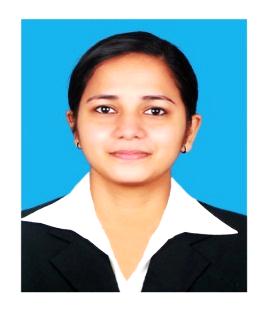 Abu dhabi  - UAEVisa Status- Husband Visa    Email – chelsiya.382191@2freemail.com   CAREER OBJECTIVETo work in a competitive and challenging environment, contributing to the best of my abilities towards the growth and development of a progressive company, make optimum utilization of my interpersonal and academic skills to pursue a challenging and rewarding career.WORK EXPERIENCE:Customer Service Executive/Office Administrator – Aster dm Health care, Dubai (2016 – 2018)JOB RESPONSIBILITYCoordinating office activities and operations to secure efficiency and compliance to company policies.Manage and follow up on customer requests at maximum satisfaction level.Respond and resolve promptly to customer inquiries and complaints. Perform customer verificationsProcess orders, forms, applications and requests with maximum efficiency.Direct requests and unresolved issues to the designated resourceManage customers' accountsKeep records of customer interactions and transactionsRecord details of inquiries, comments and complaintsPrepare and distribute customer activity reportsMaintain customer databasesManage administrationCommunicate and coordinate with internal departmentsFollow up on customer interactionsProvide feedback on the efficiency of the customer service processAssistant Branch Manager Assistant Branch Manager - ESAF MICRO FINANCE, CALICUT.  (July 2014-Aug 2015)JOB RESPONSIBILITYEnforces dual control procedures at all times.Maintaining and track records for the operational excellence and audit purposes.Maintains monthly branch efficiency logs for maximizing the financial performance.Trained the staff regarding the changes in operational policy and procedures.Prepares performance appraisals and disciplinary notices as required to improve staff performance.Schedules tellers for adequate coverage at all times.Performs pre-audits to ensure ongoing adherence with compliance procedures.Maintains and tests alarms and other security devices.Keeps educated on all deposit, business and consumer loan products.Maintains adequate supplies at the facility.Reports facility/building concerns to maintenance.Ensures excellent customer service skills are practiced by all the  staff members.Meets with staff regarding branch security and safety issues.Facilitates meetings to disseminate operational information.Obtain and evaluate all relevant information to handle product and service inquiriesManage administrationPROJECT EXPERIENCECompleted two months Internship at Big Bazaar Calicut.Completed Project on the topic “visual merchandising @ Big Bazaar, Calicut”.Project on “problem faced by the employees” @ Rubco Huatwood; Kannur“.EDUCATIONAL QUALIFICATIONMaster of Business Administration from MG University (specialized in HR & Marketing)-  from Marian International Institute of Management, kuttikanam(2012-14)B.Com from University of Calicut (Bachelor of Commerce – IT)- Holy cross college, Calicut(2009- 12)COMPUTER SKILLSMicrosoft word, power point, excel, TallyACADEMICS & ACHIEVEMENTSMember in organization committee of International Resource Symposium for Service management, first ever IRSSM India.Vice president in Mercado marketing club.Organized two South Indian Management Fests “Caligo” in our college., and  taken the initiate to manage the hospitality and accommodation committee PERSONAL PROFILEDate of Birth		         - 27/05/1990Gender    	                      -FemaleNationality	                      -IndianCurrent Location	          -Abu dhabiLanguages Known	          -English, Hindi